Drodzy Rodzice, Kolejny już raz w tym roku mierzymy się z zajęciami w formie zdalnej. Niektórzy z Państwa pierwszy raz spotykają się z taką formą zajęć. Innimają już w tej kwestii pewne doświadczenie. Bardzo dziękuję za pracę jaką wykonali państwo wraz z dziećmi wiosną
i zapraszam do zabawy.
Topic: Fruit and vegetables – owoce i warzywa utrwalenie słownictwaBardzo proszę o przygotowanie, razem z dzieckiem kolorowych kart obrazkowych z warzywami, które wypisane są poniżej.Vocabulary (słownictwo)apple – jabłkopear– gruszkabanana – bananorange – pomarańczacarrot – marchewkatomato– pomidorpotato – ziemniakpepper– paprykacorn– kukurydzaW kwestii poprawności wymowy, mogą Państwo skorzystać z darmowych internetowych słowników pol-ang., ang.-pol. z lektorem (np. www.diki.pl)1. Na początku proponuję powitanie znaną przez dzieci piosenką:
POMIDORKI i JEŻYKI: https://www.youtube.com/watch?v=tVlcKp3bWH8SOWY: https://www.youtube.com/watch?v=dy_BWXT6Fjc2. Time for listening. (Czas na słuchanie).Zalecam kilkakrotne powtarzanie słówek (np. raz wolno, raz szybko, raz głośno i raz cicho).Stawiamy na stole 2 miseczki, jedna pusta druga z narysowanymi owocami i warzywami. Wyjmujemy po jednej karteczce, nazywamy owoc lub warzywo i odkładamy do drugiej miseczki.3. Checkunderstanding. (Sprawdzamy rozumienie.)Rodzic  siada naprzeciw dziecka. Wręcza mu  wybraną przez siebie karteczkę. Dziecko podaje nazwy w języku angielskim. Następnie rodzic pyta: „ Whatcolourisyourapple /tomato...?”– „Jakiego koloru jest twoje jabłko/pomodor…?” Dziecko nazywa kolor warzywa po angielsku.4. Zabawa „Catch the ball and repeat the word” – Złap piłkę i powtórz słowo.Rzucają Państwo do dziecka piłkę i wymieniająnazwę np. banana. Dziecko ma za zadanie powtórzyćdane słowoi odrzucić piłkę. Mogą Państwo zabawę uatrakcyjnić wcześniej zaznaczając, że na nazwę któregoś z kolorów dziecko nie piłki nie łapie.

5. Gdy zadanie zostanie wykonane proponuję zachęcić dzieci do tańca przy piosence "Walking, walking", którą znajdą państwo pod poniższym linkiem:https://www.youtube.com/watch?v=fPMjnlTEZwUŹródło obrazków: https://pl.pinterest.com/Jeśli mają Państwo możliwość skorzystania z drukarki, proponuję wydrukowanie znajdujących się poniżej obrazków owoców oraz warzyw i zrobienie z nich puzzli 
dla dzieci.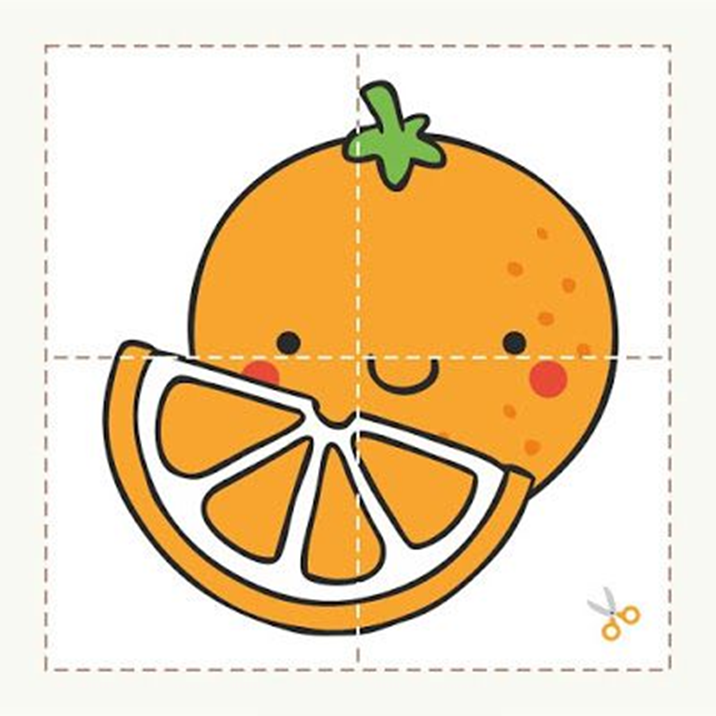 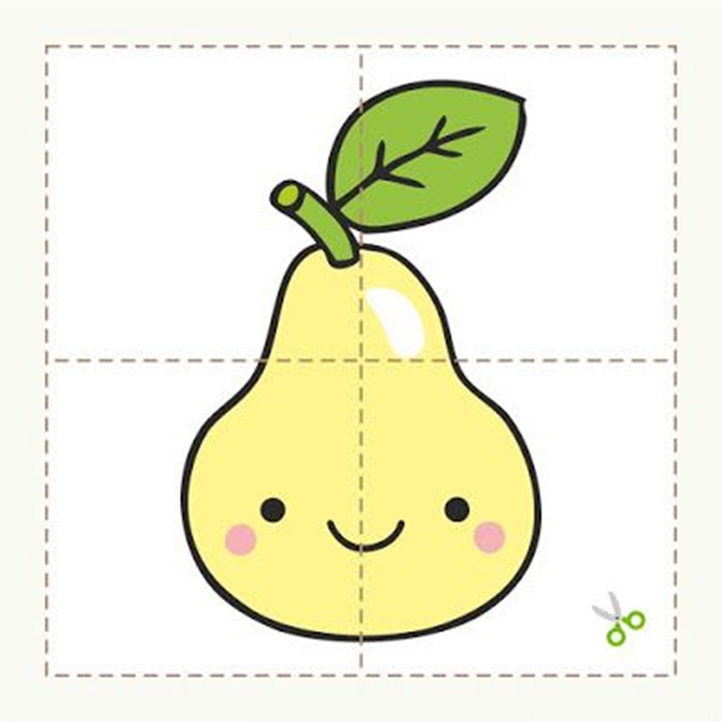 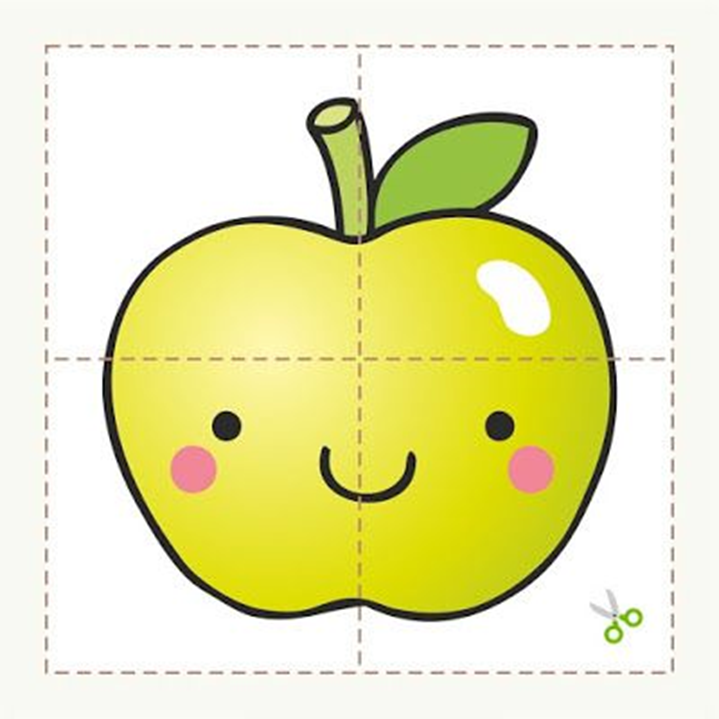 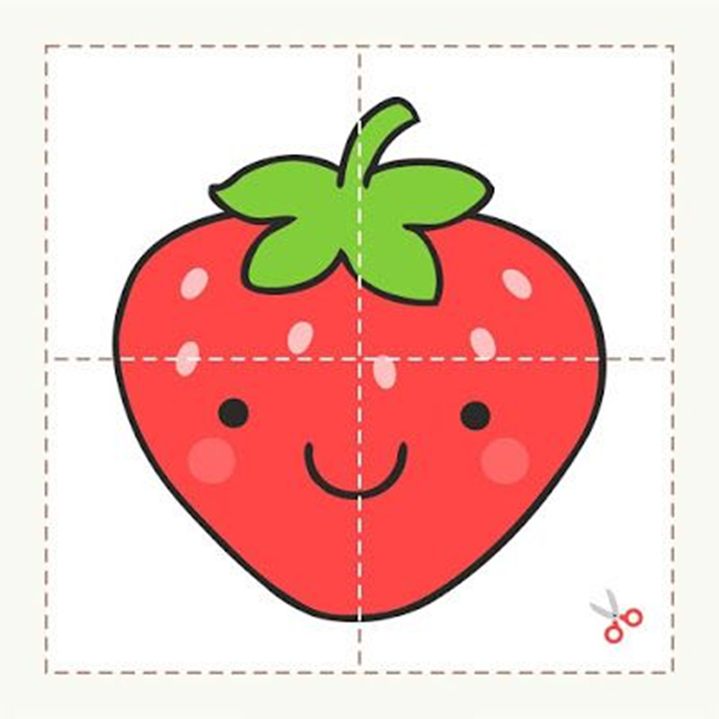 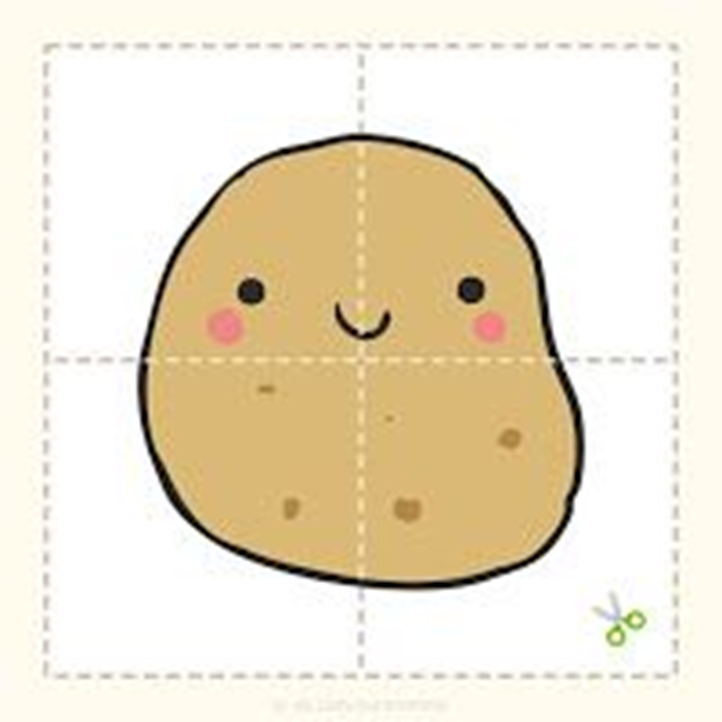 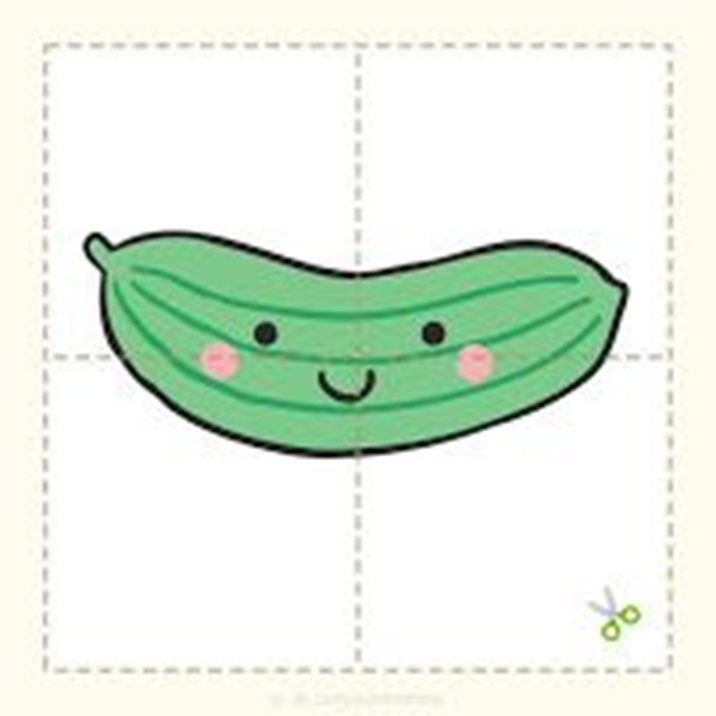 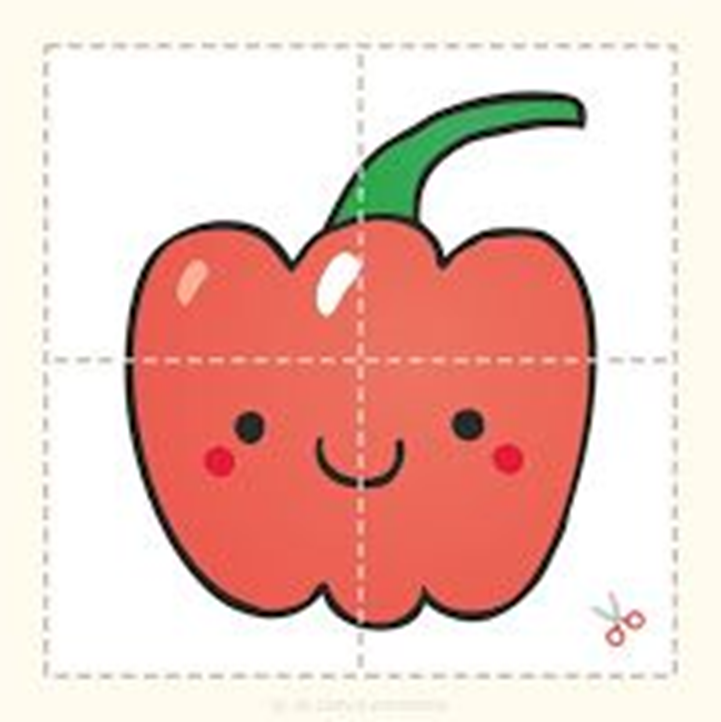 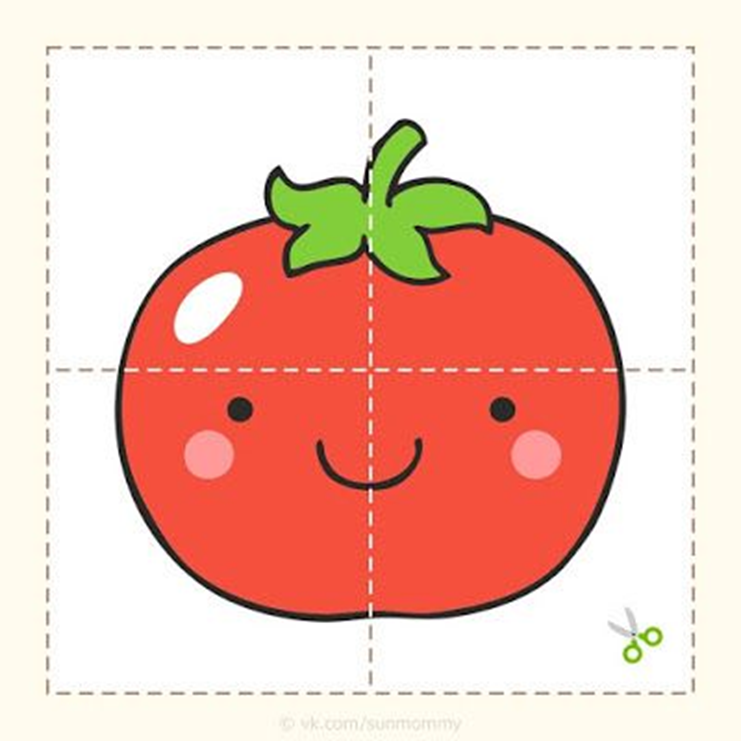 